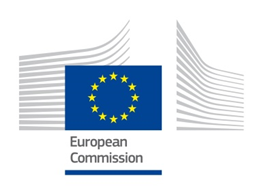 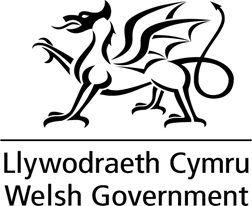 FFURFLEN GAIS CYMRODORIAETH MSCA COFUND Dylid llenwi’r ffurflenni cais yn Saesneg a’u cyflwyno ynghyd â’r dogfennau eraill sy’n ofynnol, fel yr amlinellir yn y tabl cryno. Cyfyngir ceisiadau (a 3 dudalen CV) i 12 o dudalennau, maint ffont 11 Times New Roman neu Arial ag ymylon sydd ddim llai na 2cm (chwith, dde a gwaelod) ac 1 cm ar y brig. Dylid rhestru tystlythyrau ar ddiwedd y ddogfen a bydd hynny’n cyfrif tuag at y cyfyngiad tudalennau.PennawdDisgrifiadEnwEnw’r Ymgeisydd Teitl y ProsiectTeitl y GymrodoriaethCrynodebCrynodeb byr o’r gwaith a fydd yn cael ei wneud.CyflwyniadNodau, Amcanion a gweledigaeth eich gwaith ymchwilDangoswch weledigaeth ac athroniaeth eich gwaith ymchwil ac amlinellwch ym mha ffyrdd y gellid datblygu eich gwaith ymchwil yn ystod cyfnod y dyfarniad hwn.  Methodolegau ymchwilRhowch drosolwg o’r math o weithgareddau ymchwil ac arloesi a gynigir.Nodwch ystyriaethau moesegol os ydynt yn berthnasol.Yr Amgylchedd ymchwilRhowch dystiolaeth o'r cofnod ac arbenigedd ymchwil goruchwyliwr / partner tracGwreiddioldebEglurwch y cyfraniad y disgwylir i’r prosiect ei wneud at ddatblygiadau ym maes y prosiect. Sut y bydd eich gwaith ymchwil yn cael effaith ar raddfa ryngwladol a thrafodwch sut y byddwch yn rhyngweithio gyda grwpiau arweiniol perthnasol ar y lefel honno. Disgrifiwch unrhyw gysyniadau, ymagweddau neu ddulliau newydd a fydd yn cael eu defnyddio.  Datblygu gyrfa a hyfforddiantBeth yw eich amcanion uniongyrchol a hirdymor ar gyfer eich gyrfa?         Rhowch ddisgrifiad o’ch cynlluniau ar gyfer caffael gwybodaeth a sgiliau newyddEglurwch eich rhesymau am ddewis y Gymrodoriaeth hon a’r lleoliad hwn. Seibiant gyrfaOs ydych wedi cymryd seibiant gyrfa am unrhyw reswm, e.e. absenoldeb mamolaeth/tadolaeth, cyfrifoldebau gofalu ac ati, rhowch unrhyw fanylion yr hoffech eu rhannu yma.   Trosglwyddo gwybodaeth / hyfforddiantTrafodwch sut y byddwch yn cael gwybodaeth newydd gan y sefydliadau sy’n lletya yn ystod y Gymrodoriaeth  Eglurwch sut y gallai eich sefydliadau sy’n lletya elwa o’ch profiad blaenorol. Goruchwyliaeth a’r trefniadau lletyol a’r amgylchedd ymchwil  Amlinellwch gymwysterau a phrofiad y goruchwylwyr sy’n lletya (gan gynnwys un ar gyfer pob sector y byddwch yn gweithio ynddi), gan gynnwys profiad o bwnc ymchwil y cynnig, a hanes blaenorol.    Rhowch fanylion yr amgylchedd ymchwil.Effaith 12Disgrifiwch unrhyw effaith debygol a allai ddeillio o’r gwaith ymchwil hwn, e.e. datblygiadau posibl ym maes gwyddoniaeth, neu gyflwyno technoleg newydd Disgrifiwch sut yr ydych yn bwriadu rhannu eich canlyniadau ac unrhyw weithgareddau ymgysylltu â’r cyhoedd yr hoffech gymryd rhan ynddynt. Gweithredu 13Sut wnewch chi gyflawni eich gwaith ymchwil? Darperwch linell amser neu Siart Gantt sy’n cynnwys cerrig milltir a phwyntiau adolygu eglurDisgrifiwch unrhyw risgiau i’ch cynllun ac amlinellwch unrhyw gynlluniau wrth gefn a wnaed gennychSut y bydd manteision economaidd neu gymdeithasol eich gwaith ymchwil yn cael eu gwireddu?